Полномочия депутата Совета депутатов муниципального образования «Камбарское», избранного Главой муниципального образования «Камбарское» прекращаются с момента принятия решения Советом депутатов муниципального образования «Камбарское». Глава муниципального образования «Камбарское» исполняет полномочия главы Администрации муниципального образования «Камбарское».Срок полномочий Главы муниципального образования «Камбарское» составляет 4 года.Полномочия Главы муниципального образования «Камбарское» начинаются со дня его избрания и прекращаются с момента вступления в силу решения Совета депутатов муниципального образования «Камбарское» об избрании нового Главы муниципального образования «Камбарское», за исключением случаев досрочного прекращения полномочий Главы муниципального образования «Камбарское». (часть изложена в новой редакции- Решение Совета депутатов муниципального образования «Камбарское» от 24.04.2015 №124)3. Глава муниципального образования «Камбарское» избирается Городским Советом депутатов тайным голосованием большинством голосов от установленной настоящим Уставом численности депутатов Городского Совета депутатов на первой сессии Городского Совета депутатов.Городской Совет депутатов обязан принять решение об избрании Главы муниципального образования «Камбарское» не позднее 20 дней после избрания в Городской Совет депутатов не менее двух третей от установленной настоящим Уставом численности депутатов Городского Совета депутатов. В случае досрочного прекращения полномочий Главы муниципального образования «Камбарское» Совет депутатов муниципального образования «Камбарское» обязан принять решение об избрании Главы муниципального образования «Камбарское» в срок, установленный Уставом. (абзац изложен в новой редакции - Решение Совета депутатов муниципального образования «Камбарское» от 24.04.2015 №124)Порядок избрания Главы муниципального образования «Камбарское» устанавливается Регламентом Городского Совета депутатов в соответствии с настоящим Уставом.В случае, если Глава муниципального образования, полномочия которого прекращены досрочно на основании решения Городского Совета депутатов об удалении его в отставку, обжалует в судебном порядке указанное решение, Городской Совет депутатов не вправе принимать решение об избрании Главы муниципального образования до вступления решения суда в законную силу.( абзац введен Решением Совета депутатов муниципального образования «Камбарское» от 24.04.2015 №124)4. Утратила силу - (в ред. Решения Совета депутатов муниципального образования «Камбарское» от 24.04.2015 №124)5. Глава муниципального образования «Камбарское» осуществляет свои полномочия на постоянной основе.6. Глава муниципального образования «Камбарское» в течение срока полномочий обладает неприкосновенностью, гарантии которой устанавливаются федеральным законом.Ограничения для Главы муниципального образования «Камбарское» устанавливаются федеральным законом.7. Глава муниципального образования «Камбарское» подконтролен и подотчетен населению и Городскому Совету депутатов.Глава муниципального образования представляет Городскому Совету депутатов ежегодные отчеты о результатах своей деятельности, о результатах деятельности Администрации муниципального образования «Камбарское» и иных подведомственных ему органов местного самоуправления, в том числе о решении вопросов, поставленных Городским Советом депутатов. (в ред. Решения Совета депутатов муниципального образования «Камбарское» от 29.10.2009 № 68, Решения Совета депутатов муниципального образования «Камбарское» от 24.04.2015 №124)7.1. Глава муниципального образования должен соблюдать ограничения и запреты и исполнять обязанности, которые установлены Федеральным законом от 25 декабря 2008 года №273 – ФЗ «О противодействии коррупции» и другими федеральными законами. (в ред. Решения Совета депутатов муниципального образования «Камбарское» от 26.12.2011 № 32)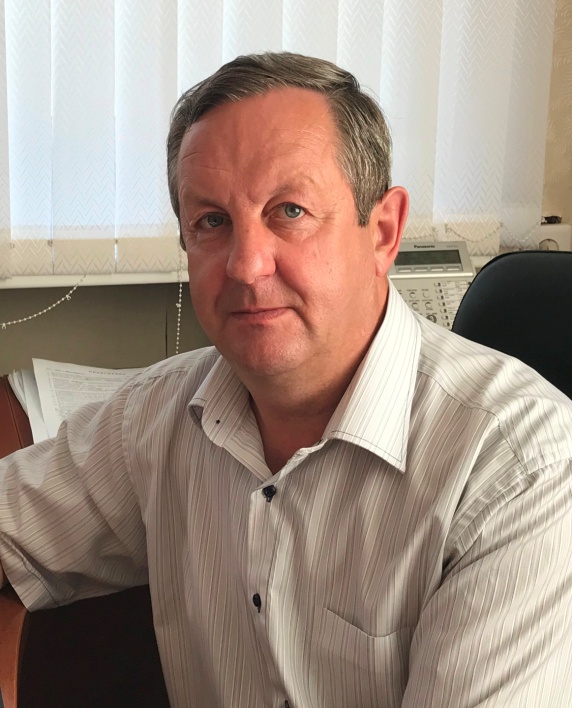 ГЛАВА МУНИЦИПАЛЬНОГО ОБРАЗОВАНИЯ «КАМБАРСКОЕ»ШУЛЕПОВ НИКОЛАЙ ЮРЬЕВИЧ1. Глава муниципального образования «Камбарское» является высшим должностным лицом муниципального образования «Камбарское» и наделяется настоящим Уставом собственными полномочиями по решению вопросов местного значения.2. Глава муниципального образования «Камбарское» избирается Советом депутатов муниципального образования «Камбарское» из своего состава, возглавляет местную администрацию и исполняет полномочия главы местной администрации.